1MISSIO SADONKORJUU RY             LÄHETTIKIRJE 2/24 Huhtikuu Takomotie 27 A 33, 00380 Helsinki         Juha, Sanna, Johannes, Daniel, Josef, Benjaminpuh. 040-5278566		           ja Susanna Hartikainens-posti: family.hart17@gmail.com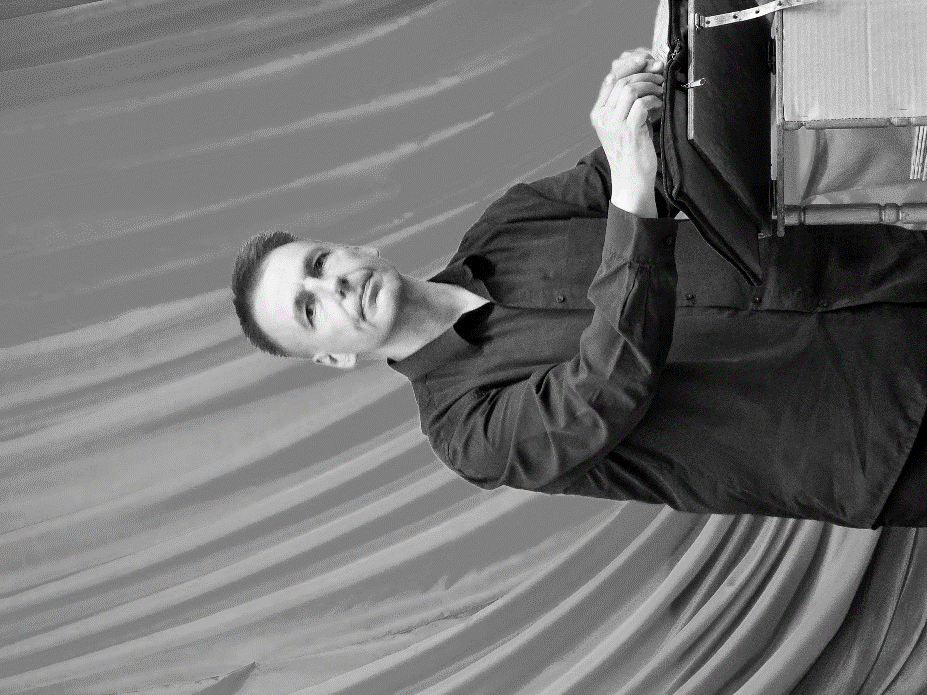                                                                 Perheemme pään mukana teitä tervehtii siunaten koko perheemme!Armon ja rauhan tervehdys!Tulin joitakin aikoja sitten Itä-Ukrainan ja rintamalinjan Kupjanskista sekä Izjumista, joissa saimme nähdä jälleen Jumalan armon ilmestymisen ihmeitä. Erityisesti siunausta ja ihmeitä näimme Izjumissa, jossa meillä oli kaksi Herran Jeesuksen evankeliumin juhlaa eri puolilla kaupunkia ja lisäksi kokous jo aikaisemmin uskoon tulleille. Sodan alettua työmme ensimmäinen vaihe oli evakuoitavien ja sotaa pakenevien evankelioiminen ja auttaminen. Sen jälkeen aloitimme rintamalinjatyön, joka on evankelioimistyötä päämääränään sielujen pelastus ja uusien seurakuntien syntyminen. Mukana seuraa luonnollisesti humanitaarisen avun antaminen, missä siihen on tarvetta.Heti niissä alkuvaiheissa sain Jumalalta näyn, josta kirjoitimme kenties jo aikaisemmin: Izjumin kaupunkiin täytyy synnyttää Kristuksen Jeesuksen paikallinen ja - mielelläni lisäisin vielä raamatullinen, itsenäinen ja vapaa - uudestisyntyneistä uskovista koostuva todellinen Herran Jeesuksen Kristuksen paikallisseurakunta. Nyt olemme näkemässä jotain tästä toteutuvan myös käytännössä. Izjumissa olisi teoriassa mahdollista nähdä jopa Herran Jeesuksen Kristuksen kirkastetun seurakunnan olemusta. Mutta… sitten tulee mutta... Tämä mutta olemme me ihmiset; vajavaiset, heikot, itsestään ja asemastaan kiinni pitävät ihmiset, jotka emme uskalla aina luottaa Herran Jeesuksen Kristuksen perhettä ja laumaa ja ruumista sen ainoan Pään todelliseen hallintaan ja johtoon. Enemmän luotamme siihen, että on parempi pitää seurakuntatyö ihmisten käsissä ja kontrollissa sen sijaan, että antaisimme Pyhälle Hengelle todellisen ja aidon vapauden hallita ja johtaa. Pyhä Henki ottaa aina vain Jeesuksen omasta eli Jumalan Sanan ilmestyksestä. Tälle jatkuvalle ja elävälle Kristuksen Jeesuksen ilmestyksen kalliolle Herra Jeesus on luvannut rakentaa oman seurakuntansa, Matt.16:18. Mutta, mutta – näin me ihmiset sanomme helposti. Vanhan luontomme puolesta haluamme pitää asiat omissa käsissämme. Kuinka pitkälle Jeesuksen herraus käytännössä ulottuu omassa ja seurakunnan elämässä? Izjumin kohdalla on kyse juuri tästä, vaikka veljet Harkovasta näkevät paljon vaivaa käydessään kaksi kertaa viikossa siellä. En kirjoita näin moittiakseni, en ollenkaan, vaan ainoastaan jälleen välittääkseni esimerkin kautta rukousaiheen. Onhan meillä jo vuosia jatkunut rukous ennalleen asetetun paikallisen Jeesuksen Kristuksen seurakunnan puolesta. Rukous ja kiivailu ja työ paikallisen seurakunnan ennalleen asettamiseksi on vähintään puolet siitä taivaallisesta näystä, jota olemme vajavaisesti saaneet olla toteuttamassa, tällä hetkellä Ukrainassa. Tai kuten Venäjällä ennen aikaan sanottiin Vähä-Venäjällä. Ukraina-nimi juontuu venäjästä, ”u kraija”, tarkoittaen äärilaidalla tai äärialueella sijaitsevaa, siis Venäjän näkökulmasta katsottuna. Sitten eurohuuman rantauduttua Ukrainaan siitä tulikin yhtäkkiä osa Euroopan keskiötä. Nyt nimen tulisi kuulua Utsentra. Maailman kartta ollessaan ihmisten kädessä voidaan piirtää monesta näkökulmasta, mistä johtuu kauhea sotatilanne tänään. Luonnollisen identiteettinsä puolesta Ukraina kuuluu tietysti slaavilaiseen perheeseen, erityisesti itäslaavilaiseen, jossa lähimmät veljet kielisukulaisuudenkin puolesta ovat venäläiset ja valkovenäläiset. Vaikka tätäkin tosiasiaa on yritetty murtaa. Ystävät! Rauta ja savi ei vielä tänäkään päivänä yhdisty! Dan.2:43Jumalan edessä kansojen ja kansakuntien rajat on piirretty Israelin ja sen lasten lukumäärän mukaan. Jumalan kartassa Israel on keskellä, silloin kun Jerusalemista lähtee Herran Sana. Tämä on tietysti myös hengellistä ja samalla henkimaailmatodellisuutta, jonka kavalia juonia vastaan meillä on taistelu. Onneksi sentään kielinationalismin hengen vaikutus on täällä vähän helpottanut, ja Ukrainassa saa jälleen puhua venäjää, jota kaikki ymmärtävät ja joka varsinkin Itä-Ukrainassa on pääosin äidinkielenä. Jopa seurakunnissa välillä kiellettiin käyttämästä venäjän kieltä, ja seurauksena useasti saarnattiin takinkääntäjien kielellä, jossa venäjä ja ukraina on sekoitettuna. Hyvä asia täällä on myös se, että Jumalan kunnian varastamisen liikehdintä on hieman rauhoittunut, kun jokaista lausetta ei tarvitse päättää antamalla kunniaa Ukrainalle ja sotilaille. Se asia murehdutti syvästi Pyhää Henkeä, joka ottaessaan Herran Jeesuksen omasta on vapauttanut meidät myös tämän kaltaisista asioista. Mitä tulee pakanakansoihin, kieli on tietysti tärkeä osa kansallista identiteettiä. Mutta mitä tulee uuteen luomukseen eli Jumalan kansan uuteen ja vapaaseen identiteettiin Kristuksessa, meidät on lunastettu kansallisuuteen ja nationalismiin ja sen henkeen sitovasta identiteetistä. Paikallisen seurakunnan syntyvaiheissa on suuri vaara sitoutua johonkin, joka sitoo seurakunnan Jumalan asettamien rajojen rikkomiseen. Seurauksena Jumalan kunnia ja kirkkaus ei pääse ilmestymään. Jumala kun ei koskaan jaa kunniaansa vanhan, aadamilaisen ja syntisen ihmisen kanssa.Seurakuntiahan ei myöskään varsinaisesti voida perustaa, vaan ne syntyvät synnyttämällä.  Hengelliset synnytystuskat, hengen esirukous tulee yhteydessä Kristukseen Jeesukseen, Room.8:26, Gal.4:19. Se on sitä perustuksen sementin vettä, kun kyyneleet eli tuska sieluista valtaa meidät; että Kristus saisi muodon pyhissään. Tästä apostoli Paavali käyttää nimitystä perustuksen laskeminen, 1.Kor.3:10, Heb.6:1. Ryhmiä, ihmistekoisia organisaatioita ja erityyppisiä kirkkokuntien lahkolaisklikkejä voidaan kyllä teknisesti perustaa, mutta Herran Jeesuksen Kristuksen paikallisseurakunta voidaan vain synnyttää. Siksi Jeesus sanoo: tälle (jatkuvasti korkeutta, pituutta, leveyttä, syvyyttä lisääntyvän) ilmestyksen Kristus-kalliolle Minä rakennan seurakuntani. Kysymys ei ole ainoastaan seurakunnan rakentamisen aloitustyöstä, eli siitä kun ihmisiä tulee uskoon eli uudestisyntyy. Se on tietysti seurakunnan ainoa alkuperäinen lähtökohta. Kysymys on myös jatkuvasta seurakunnan rakentamisesta. Jumalan tahto on, että se tulee olemaan Jumalan kirkkauden ilmestymisen välikappale maan päällä ja Kristuksen ruumiin ilmentymä maan päällä. Sen ainoana todellisena rakentaja on itse Kristus Jeesus. Mitä voi tapahtua? Me aloitamme Hengessä, pidetään evankelioimistapahtumia esimerkiksi juuri Izjumissa ja sen lähialueilla. Ihmisiä tulee uskoon, kunnia siitä Jumalalle. Koska Izjum on iso kaupunki, monien kiinnostus tietysti herää. Jonkunhan pitää alkaa huolehtimaan vasta uskoon tulleista. Se on ihan oikein. Mutta miksi huolissaan olevia huolehtijoita ei sitten löydy niihin ainakin kymmeneen kylään, jossa myös on tullut ihmisiä uskoon? Mikä on siis huolenaiheemme nyt? Izjumin uskoon tulleista tulee harkovalaisten eli Harkovan paikallisseurakunnan etäispääte, josta aivan liian usein tuleekin etäispesäke, tehän tunnette tämän pelottavan kirurgisen ilmaisun. Tällainen etäispesäke syntyy, koska Kristuksessa voittavan elämän ilmestys on estynyt. Seurauksena Kristuksen ruumiin ilmentymä maan päällä ei pääse sellaiseen elämään ja kasvuun, jonka Jumala on sille tarkoittanut Kristuksessa Jeesuksessa. Seurauksena on, että kuoleman kasvain alkaa voittamaan. Elämän yhteys suoraan Kristukseen on estynyt ja sammunut. Mikä on ainoa Jumalan malli Raamatussa? Elon Herra varustaa ja lähettää seurakuntansa perustamis- ja rakentamistyöhön ns. apostoliset työmiehensä avustajineen ja tukijoineen. Nämä työmiehet ovat vapaita ihmistekoisesta järjestelmästä ja kirkkokuntien kontrollista palvellakseen vapaata ja paikallista itsenäistä seurakuntaa. Näiden apostolisten työmiesten kautta lasketaan todellisen seurakunnan perustus Kristus-kalliolle. Niin kauan kuin elävä ja todellinen ilmestysyhteys Jeesukseen säilyy, seurakunta rakentuu ja vahvistuu Pyhän Hengen voimassa, 1.Kor.3:10. Välittömästi perustuksen laskemisen jälkeen, kun seurakunnan vanhimmat on apostolisen työn seurauksena asetettu, apostolisen työn tekijät jättävät seurakunnan Jumalan armon haltuun ja paikallisten veljien ilmestyksen perusteella tapahtuvaan hengelliseen johtoon. Rukoilkaamme siis Izjumin puolesta, ettei sinne tule harkovalaisen seurakunnan haarakonttoria, vaan Herran Jeesuksen Kristuksen paikallinen, itsenäinen ja vapaa seurakunta Izjumissa. Meillä on hyvät yhteydet kaikkiin todellisiin veljiin ja sisariin Kristuksessa. Näitä veljiä ja sisaria löytyy ehdottomasti kaikkien nimikylttien alta, kunhan vain on Kristuksen Hengen todistus, Room.8:9. Vaikka miltä ihmissilmin tänään näyttäisi, olemme kulkemassa kohti kirkastettua seurakuntaa ja sen todellisuutta. Se on Jumalan Sanan ilmoitus.  Mekin näimme paljon vaivaa tai ehkä oikeammin veljet, jotka auttoivat työssä, kun rakensimme aivan erityisen paikan, jossa voisimme jakaa tätä apostolista Herran Jeesuksen Kristuksen seurakuntanäkyä. Törmäsimme tietysti uskonnolliseen vastustukseen ja järjestelmään. Samaan aikaan alkoi sodan toinen vaihe, joka heitti lähes kaikki potentiaaliset lähetystyömiehet pois Ukrainasta. Siksi teemme työmiesten valmistustyötä nyt hieman toisin, kuin olisimme ehkä itse aiemmin halunneet. Pyrin aina ottamaan nuoria mukaan evankelioimismatkoille. Lisäksi pidämme jatkuvasti rukoustapaamisia ja keskusteluita veljien kanssa. Tähän liittyy tietysti myös erityinen taistelu. Vastassa ihmissilmin näyttää olevan ihmistekoinen uskonnollinen järjestelmä, joka kontrolloi Herran Jeesuksen Kristuksen lampaita. Tosiasiassa kontrolloiva ei niinkään ole ihmiset, vaan järjestelmän takana oleva henkimaailma, joka koskaan ei haluaisi kohdata kirkastetun Herran Jeesuksen Kristuksen seurakunnan todellisuutta. Silloinhan sen peli olisi peIattu. Pieni esimerkki (ainakin kirkkauteen suuntautuvan) seurakunnan voimasta. Kylämme yli (Rivnen läänissä) lensi yöllä kolmen raketin tai ohjuksen sarja etsien kohdetta. Yhtäkkiä ohjukset kääntyivät yllättäen aivan toiseen eli Kiovan suuntaan, jossa ohjustorjunta ampui ne sitten alas. Sama toistui useampana yönä. Joku siis rukoili! Tai oikeammin, Pyhä Henki herätti jonkun rukoilemaan, ja rukousohjustorjuntajärjestelmä toimi! Mitä jos Izjumin kaupunkiin syntyisi Kristuksen Jeesuksen kirkastettu seurakunta? Jossa eletään, vaelletaan ja rukoillaan Pyhän Hengen voimassa sekä pysytään päivittäisessä apostolisessa opetuksessa ja pyhien yhteydessä. Apt.2:42-.Joskus tarvitsemme tähän näkyyn rohkaisua, jota Jumala meille myös aika ajoin suo, ettemme peräti masentuisi. Esimerkiksi Izjumissa saimme julistaa Herran Jeesuksen Kristuksen evankeliumia sadoille kuulijoille. Minulla oli jälleen matkassa mukana kaksi nuorta lähetystyön kandidaattia, vaikka eivät tällä kertaa mitään puhuneetkaan. Ja aivan ilmiselvästi paikalle tulleet kymmenet ja jopa sadat kuulijat janosivat ja olivat hyvin halukkaita kuulemaan. Jollei olisi puheena ollutta mutta-tekijää, tai sitä olisi ainakin vähemmän, kirjoittaisin vain näistä evankeliumin voitoista ja valtavista kiitosaiheista. Mutta en voi sille mitään, että olin inhimillisesti silti aivan masentua. Sitten yksi jo aikaisemmin uskoon tulleista tuli ensimmäisen kokouksen jälkeen puhuttelemaan minua sanoen: Mitä tämä oikein on? Kun aloit saarnata, minulle tuli kuuma. Jatkaessasi saarnaamista minulle tuli niin kuuma, että paita meni ihan märäksi. Hän näytti vielä märkää paitaansa. Kerroin hänelle, että Pyhä Henki, joka ottaa Jeesuksen omasta, teki työtä sinun sielussasi, niin että sinä koit sen aivan fyysisessä ruumiissasi. Kunnia Jumalalle, että sielun pelastustyö on alkanut ja samalla sairauksien ja kuoleman valta on murrettu! Harkovan veljet näkevät valtavasti vaivaa ja käyvät nyt Izjumissa kaksi kertaa viikossa ja tekevät hyvää avustustyötä. Mutta näille hyville avustustyön tekijöille ei ole uskottu seurakunnan perustamistyötä eikä johtavaa asemaa seurakunnan perustustyössä, vaikka Harkovan seurakunnassa heidät onkin asetettu diakonin eli avustajan virkaan. Jos siis olet saanut avustajan tehtävän Jumalalta, hoida se niin hyvin, että Kristus tulee kirkastetuksi kaikessa. Seurauksena lopulta voi kenties käydä kuten Filippuksen: Jumala voi ottaa sinut avustajakseen, ehkäpä juuri kaikkein kalleimmassa eli sielujen pelastuksen asiassa. Filippus oli ensin asetettu diakoniksi, Apt.6:5. Näin kävi myös apostoli Paavalin avustajien Akylaksen ja Priskillan kohdalla, Apt.18:26. He pystyivät lopulta jopa avustamaan tulevan apostolin Apolloksen esipihakristillisyydestä aina Jumalan kirkkauden ilmestymisen virkaan. Merkittävää myös on, että Priskilla eli vaimo näyttäytyy tilanteessa jopa aktiivisemmalta, vaikka myöhemmin he jälleen palvelivat apostolisen työn eli apostoli Paavalin avustajina, eivätkä langenneet Koorahin hengen eksytykseen, 4.Moos.16:1, eli kiusaukseen alkaa johtamaan apostolista työtä nähdessään, että Jumala voi myös heitä suuresti käyttää hengellisinä isinä ja äiteinä. Raamatussa, sen ilmestyksessä, juuri Koorahin hengen eksytykseen lankeaminen on yksi kolmesta suuresta Juudaan kirjeen mainitsemasta lopun ajan seurakunnan sisäisestä eksytyksestä. Eli yksinkertaisesti: avustajan viran saanut pyrkii ja alkaa johtamaan ja hallitsemaan yli Jumalan suoraan asettamien Hengen virkojen. Silloin ollaan Koorahin eksytyksessä, johon helposti myös yhtyy Iisebelin kontrolloiva ja hengelliseen haureuteen eli Jumalan asettamien rajojen rikkomiseen ohjaava henki, Ilm.2:20.Palvelkaamme siis rajatonta Jumalaa, siinä Hengen vapaudessa ja määräalan ja palvelutehtävän voidelluissa puitteissa, jonka Jumala on itse kullekin suonut, että Kristus tulee kaikessa kirkastetuksi. Jopa apostoli Paavali, vaikka hänelle oli uskottu suuri palvelustehtävä, tiesi ja tunnusti, että hänenkin palvelustehtävänsä on määrä- ja vaikutusalan mukainen, 2.Kor.10:13;1.Kor.3:5. Myös talenttien mukainen,1.Kor.12:29: ”Eivät suinkaan kaikki ole…” Voi kunpa jokainen löytäisi Kristuksessa siunatun oman paikkansa ja voidellun tehtävänsä Kristus-ruumiissa! Silloin Kristus pikaisesti tulisi kirkastetuksi jokaisen ruumiinjäsenen kautta. Tätä löytöretkeä varten Jumala on antanut seurakunnalleen viisi Hengen virkaa, Ef.4:11. Virat on tarkoitettu rakennukseksi ja pyhien tekemiseksi valmiiksi palveluksen työhön Kristuksen ruumiin rakentumiseksi, Ef.4:12. Ne ovat nimenomaan Hengen virkoja ja ne toimivat oikein silloin, kun Hengen viran saanut itse vaeltaa ja elää Kristuksessa ja hoitaa säädetyt papilliset tehtävät Jumalan edessä. Sillä usein käy niin, että Hengen viran Kristukselta saanut lankeaa itse pois Kristus-todellisuudesta, eikä enää palveluksen työhön valmistamista tapahdu, vaan ainoastaan hyväksikäyttöä oman aseman, palvelutehtävän tai organisaation rakentamiseksi. Pahimmillaan keskitytään vain varojen keräämiseen, vaikka mitään palveluksen työhön valmistamista ei tapahdukaan. Mitä virkaa on vaikkapa lähetysorganisaatiolla, joka ei valmista ja lähetä työmiehiä? Alun perin lähetysasia oli tietysti apostolisen seurakunnan tehtävä, mutta nyt elämme vielä hetkeä ennen kirkastetun eli apostolisen seurakunnan aikaan palaamista; jälkiapostolista eli kastetun pakanuuden aikaa, jota myös jälkikristilliseksi ajaksi kutsutaan.  Siksi kestorukousaiheemme on jälleen: Elon Herra, lähetä työmiehiä! Eloa on paljon, mutta Sinun lähettämiäsi työmiehiä on vähän. Harkovan seurakuntaa johtaa Jumalan voitelema mies, jonka ympärille on syntynyt myös avustustyömuoto. Huutava tarve kuitenkin nyt Izjumissa – kuten muuallakin - on Jumalan lähettiläästä, jotta seurakunta tuossa kaupungissa voi todella syntyä.  Tarvitsemme myös synnyttävää esirukousta, jota ilman Hengen antamaa esirukousta ei voi saada aikaan.Me emme tietenkään voi tietää, kuinka paljon Izjumilla on tässä muodossa aikaa. Tilanne itärintamalla on ratkaisevasti muuttunut. Kupjanskin kaupunki, joka usein on ollut matkoillamme pääkohteena, on nyt muuttunut täysin sotilasleiriksi. Siellä sekä uskoon tulleiden, joita vielä on jäänyt kaupunkiin, että sotilaiden kädet ovat pudonneet. Viime matkalle lähtiessämme oli täysin epävarmaa, pääsemmekö enää Kupjanskiin, koska tilanne oli hyvin vaikea. Esimerkiksi matkaamme edeltävänä päivänä tuli kohtalokas isku kaupunkiin jääneen baptistipastorin taloon ja rukoushuoneeseen seurauksella, että pastori siirtyi ajasta iankaikkisuuteen. Iskussa kuoli myös muita, todennäköisesti sotilaita.  Aikaisemmin Kupjanskiin mennessämme kaupungin porteilla sotilaat ovat hyvin tarkoin kyselleet ja kontrolloineet matkamme tarkoitusta joen toiselle eli rintamalinjan puolelle. Tällä kertaa he vain hyvin alakuloisina ja melkeinpä lyötyinä sanoivat: jos kerran haluatte mennä, niin menkää…Tultuamme kaupunkiin havaitsimme, että se on käytännössä piiritystilanteessa. Ukrainan liput eivät enää liehuneet. Kuoleman ja ahdistuksen paine oli käsinkosketeltavaa. Aloitin kokouksen ilman lauluja ja soittoja, sillä ymmärsin, että tilanteessa eivät sielulliset instrumentit enää auta, vaan tarvitaan Herran Sana. Mitä tapahtui? Seuraavan ehkä tunnin ajan saimme kokea käsinkosketeltavaa Jumalan armon ilmestymisen nostavaa, vahvistavaa ja tervettä vaikutusta. En muista missä olisin saarnatuolista käsin niin ankarasti käskenyt Pyhässä Hengessä (ennenaikaista) kuolemaa väistymään ja pitämään näppinsä irti Jeesuksen lampaista. Mitä tapahtui? Ainakin hetken aikaa vielä, kädet kohotetuin, ylistettiin ristiinnaulittua Karitsaa Kupjanskissa! Kehotin niitä, jotka vähänkin epäilevät, lähtemään välittömästi kaupungista. Ja niitä, joilla on varmuus jäädä, pitämään joka hetki uskon kautta, jonka Jeesus vaikuttaa, talonsa ovien pihtipielissä eli mielessä ja sydämessä Jeesuksen veren merkin, niin että kuoleman enkeliltä on pääsy kielletty. Kupjanskiin on jäämässä siis pieni joukko Jeesuksen lampaita. Lammasten paimenena on luvannut olla Dima, joka on sanonut jäävänsä siihen saakka, kunnes viimeinenkin Jeesuksen lammas on mahdollisesti poistunut kaupungista. Evakuoinnit ovat alkaneet myös muissa lähikaupungeissa ja kylissä. Venäjän suunnitelma Itä-Ukrainassa, mikä on myös lännen suunnitelma Länsi-Ukrainassa, on tehdä itselleen Ukrainasta puskurivaltio. Molempien suunnitelmat ovat sodan kolmatta vaihetta vailla valmiita. Mielenkiintoista on se, että yli kymmenen vuotta sitten ilmestyksen perusteella saarnasin Länsi-Ukrainassa Vladimiretsin alueella, jossa on eniten uskovia koko Ukrainan alueella, siitä kuinka erityisesti Länsi-Ukrainan seurakunnat ja uskovat muodostavat hengellisen muurin idän ja lännen välille Euroopasta tulevaa synnin, saastan ja irstauden tulvaa vastaan. Varoitin silloin Pyhässä Hengessä, että jos tämä hengellinen muuri murtuu, siitä tulee olemaan vakavat seuraukset. Mitä tapahtui? Juuri tuolla Vladimiretsin alueella, jossa pikkukylissäkin on satojen ihmisten seurakuntia, uskovia neljässä-viidessä sukupolvessa, valtavat määrät yli kymmenlapsisia uskovia perheitä, saatana avasi syvyyden lähteet. Suurin osa uskovista joutui hirvittävään kultakuumeen veroiseen eksytykseen. Uskovien perheiden nuoret – voideltujen Jumalan palvelijoiden pojat, tulevat saarnaajat, lähetysmiehet… siis Ukrainan hengellinen toivo ja tulevaisuus - alkoivat käytännössä ase kädessä kaivamaan lähes kullan hintoihin noussutta meripihkaa Kiinan ja Intian okkultistisille epäjumalien markkinoille. Ja niin hengellinen, pidättävä muuri murtui. Nyt näihin alun perin uskovien kaivamiin juoksuhautoihin eli kaivannaisalueilla ukrainalaissotilaat ovat linnoittautuneet Valkovenäjän suunnasta tulevaa hyökkäysuhkaa vastaan. Samaan aikaan Kiovassa jo marssivat sodomiittien häpeälliset joukot. Kun hengellinen muuri ja puskuri murtuu, alkaa vihollisen marssi. Venäläisissä sotilaskartoissa tavoiteltu puskurirajalinja on piirretty Dnepr-joelle. Mutta jos venäläisten alkukesäksi kaavailema suurhyökkäys menee läpi, tietysti koko Ukrainasta tehdään puskuri länttä vastaan. Välirauhastakin puhuttaessa tullaan todennäköisesti jonnekin lähelle Dnepriä. Ratkaisevaa on tietysti, että Dneprin pohjoispäässä sijaitsevan, Venäjän aatteen syntysijan Kiovan palauttaminen äiti-Venäjän helmoihin on myös lähes pyhä sotilasdoktriini venäläisille. Jos kaavailtu suurhyökkäys alkaa, edessä on myös Harkovan taistelut ja todennäköisesti kauhea piiritystilanne. Kysymys kuuluu, olemmeko valmiita, onko seurakunta Harkovassa valmis? Rukoilkaamme, että edes toinen sodan osapuolista nöyrtyy kymmenien tuhansien nuorten sielujen tähden ja suostuu välirauhaan. Ehdottomasti kysymys on vain välirauhasta, koska Venäjän osa kansakuntana on olla väliaikaisena instrumenttina erityisesti länsimaita kontrolloivan Sodoman ja Gomorran eli homohengen tuomitsemiseksi. Kyllä Googin ja Maagogin joukkojenkin tuomio sitten tulee Israelin vuorilla. Niillä vuorilla, jonne Jumalan pyhät ovat nousseet saamaan ilmestystä Herran neuvottelussa, Hes.36:1,4,6,8,9,10–12; Hes.38:8,20,21. Älkäämme siis tuomitko ennenaikaisesti. Ensin tapahtuu ylpeän, itsekkään, hekumallisen, irstaan ja häpeällisen länsimaisen järjestelmän tuomio. Sen jälkeen Jumala itse tulee Roosin, Mesekin ja Tuubalin ruhtinaan luo ja alkaa järisyttävät tuomiot, Hes.39. Herra Sebaot sanoo: Minä kuljetan sinua, Minä talutan sinua! Hes.39:2 Siis tänään Ukrainaa ja Eurooppaa uhkaavat Googin ja Maagogin joukot ovat Jumalan edessä talutettavia ihmisiä! Kun Jumala tarttuu heidän leukoihinsa ja panee koukut niihin (Hes.38:4) ja tuo heidät ulos maastansa, kuten nyt Ukrainan tapauksessa, meidän on silloin turha kirota Venäjää. Eikö meidän pitäisi ennemminkin sääliä heitä? Voi millainen osa, voi millainen tehtävä Jumalan vihan astiana! Joutua vihan ja tuomion astiaksi Jumalan Kaikkivaltiaan kädessä. Muistakaamme siis, että Jumalan vihan ensimmäinen kohde, mitä tulee Jumalan vihan tuomioihin Raamatun mukaan, ei ensin ole idän ja sen itämainen tuhansien epäjumalien palvelus, mukaan lukien sodan epäjumalanpalvelus sen tuhansine venäläisine sodan tulen alttareineen. Jumalan lopullisen tuomion ja vihan ensimmäisen kohde on Sodoman ja Gomorran hengen kyllästämä länsimainen yhteiskunta, joka on tietoisesti hylännyt Jumalan Sanan, Room.1:18. Kyllä sen jälkeen myös idän epäjumalat ja niitten tulialttarit tulevat vääjäämättä kohtaamaan Jumalan tuomion.Kenen ja missä pitäisi siis ensimmäisenä nöyrtyä tekemään parannusta? Eikö sekin ole mielenkiintoista, kuin pienenä yksityiskohtana, että Ukrainan sodan alkuvaiheissa Suomen seurakunnissa luettiin ahkerasti Kyösti Kallion parannuksenteon kehotusta Suomen kansalle vihollisen hyökätessä Jumalan sallimuksesta. Tätä parannuksen tekoon kehottavaa traktaattia jaettiin kaikkialla. Mutta tilanteen edetessä, sen sijaan että olisi todella tehty parannusta, alettiin kiroamaan Jumalan instrumenttia eli sitä miekkaa, jonka Jumala on sallinut maahan tulla, Hes.33:2. Kuinka usein onkaan niin, että kun Sana ilmestyy, ymmärrämme sen aivan oikein ja vielä iloitsemme siitä, Matt.13:20. Mutta kun tulee käytännön toteutuksen vaihe, elämä ja vaellus, toimimmekin aivan toisella, jopa päinvastaisella tavalla. Olkaamme Sanan tekijöitä, eikä vain sen kuulijoita, pettäen itseämme, Jaak.1:22.  Mieti ja rukoile nyt tätä länsimaisen seurakunnan sokeutta, joka rukoilee, että Ukraina ei joutuisi Venäjän valtaan.  Mikä on sitten käytännössä toinen vaihtoehto? Että Ukraina tulee osaksi Sodoman ja Gomorran hengen eli homohengen kyllästämää ja kontrolloimaa Eurooppaa? Nyt Ukrainan johto on myynyt Ukrainan lännelle, ja vaihtoehtoja ei juuri ole. Ja niin sotaa vain jatketaan. Olisiko näistä kaupoista pitänyt neuvotella Venäjän kanssa aikaisemmin? Miten se menikään: Suomi menee Natoon, Suomi menee sotaan. Nato on tuomassa Suomeen todella suuria asevarastoja… Jos et vielä usko, että koko Eurooppaa jo kontrolloi Sodoman ja Gomorran homohenki, kysy vaikka Suomen kirkon johtavilta piispoilta, kuka on Herra? Jos Herra on Jumala, seuratkaamme Häntä! Silloin on ainoa mahdollisuus, että Jumalan Sana on Herra eli ehdoton ja lopullinen Totuus. Mutta! Jos Baal eli sekoituksen ruhtinas on Jumala, niin seurataan sekoituksen ruhtinasta. Käytännössä se ilmenee niin, kuten johtava piispa asian ilmaisi: olen muuttanut mieleni…, Room.12:1-2. Tällaisen mielenmuutoksen eli maailman aikaan ja henkeen mukautumisen seurauksena Jumalan Sana ei ole enää piispalle Jumalan Sanaa, vaan synnissä elävien ihmisten mielipiteet ja ajan henki ovat tärkeämpää. Piispa on luopunut kuuliaisuudesta Jumalan Sanaa kohtaan ja yhteydestä Kristus-henkeen eli Kristukseen itseensä. Piispasta on tullut luopio, myös julkisesti. Hengellisesti se tarkoittaa, kun hän edelleen kuitenkin käyttää Kristuksen nimeä ja kantaa ristiä kaulassaan, että hän on ulkokultainen fariseus ja toimittaa porttokirkon pään virkaa. Eli pappeus on vain palkkapappeutta, ja hän on häpeäksi ja suureksi viettelykseksi Jeesuksen todellisille pienille ja heikoille lampaille. Tällaisesta Herra Jeesus sanoo Luuk.17:1-2: …Parempi olisi hänelle, että myllynkivi pantaisiin hänen kaulaansa ja hänet heitettäisiin mereen, kuin että hän viettelee yhdenkään näistä pienistä, jotka uskovat minuun. Tässä ei ole mitään välimuotoa. Joko Jumalan Sana Kristuksessa, niin ja aamen, tai Baalin palvelus ja Jumalan Sanan kokonaan hylkääminen, josta seuraa Jumalan hylkäämäksi joutuminen. Seurauksena nyt käytännössä on, että Suomessa piispojen mielestä voidaan tehdä kahdentyyppinen avioliittosiunaus. Ei siis ainoa Jumalan Sanan mukainen, jonka Jumala voi ainoastaan siunata. Yhdeksän kymmenestä piispasta oli sitä mieltä, että jos Jumala ei siunaa, niin voihan kirkon papit silti siunata, Baalin ollessa Jumalana. Ja se yksi, joka oli vastaan, ei hänkään maininnut Jumalan Sanaa auktoriteettina vaan tunnustuskirjoja, perinteitä ja lauluja. Tulee mieleen pastori Sasha Valkovenäjältä. Kaupungin esivallan edustajat olivat kutsuneet kaikkien uskonsuuntien edustajat yhteiseen tapaamiseen. Keskusteluissa Sasha kysyi ortodoksipapilta: Kuinka sinä voit laittaa hautajaisissa vainajan otsalle nauhan, jossa lukee ”Jumalan palvelija”, vaikka sinä tiedät, että mies on elänyt juoppona ja huoruudessa koko elämänsä? Sasha vielä jatkoi: Minä tiedän! Omaiset antavat sinulle tästä toimituksesta viisisataa ruplaa! Olisittepa nähneet papin tulipunaiset kasvot! Tapaamisen jälkeen korkea-arvoinen uskontoviranomainen tuli iloiten Sashan tykö ja sanoi: Minä näen, että sinä olet suora ja rehellinen mies. Sinua ja teidän seurakuntaanne me emme tule kiusaamaan. Olen saarnannut pastori Sashan kaitsemassa seurakunnassa kymmeniä kertoja, ja viisumit Valkovenäjälle ovat aina tulleet ilman kysymyksiä, koska uskontoviranomaiset tietävät, että Sasha on suora ja rehellinen kristitty.Siunata siis Jumalan vihan ja lopullisen tuomion herättävää syntiä! Oi tätä ihmisen röyhkeyttä ja ylpeyttä, jonka loppu on nyt hyvin lähellä, 2.Tess.2:3-8. Mitä sitten sanovat ja tekevät käytännössä ne, jotka kutsuvat itseään herätysliikkeiden edustajiksi? Pääosin eivät yhtään mitään! Eräs tunnettu sanoi: harkitsen kirkosta eroamista… Mitä Jumalan Sana sanoo? Ilm.18:4: Sitten kuulin toisen äänen taivaasta sanovan! Ystävät, kuulemmeko enää tätä toista ääntä taivaasta kaiken sekoituksen, eksytyksen, valheen ja synnin häpeän keskellä? Mitä tämä toinen ääni sanoo? Lähtekää sieltä ulos! Te minun oikea ja todellinen kansani, ettette tulisi osalliseksi hänen synteihinsä ja saisi osaksenne hänen vitsauksiaan. Näiden vitsausten ensimmäinen taso on Raamatun mukaan, joka on Jumalan Sanaa alusta loppuun, hengellinen heikkous eli kyvyttömyys palvella elävää Jumalaa Hengen uudessa olotilassa. Se tarkoittaa käytännössä elämää ja vaellusta kirkkaudesta kirkkauteen, vanhurskaan polkua, joka kirkastumistaan kirkastuu. Eli lisääntyvää Jeesuksen kirkkauden todellisuutta päivä päivältä ja hetki hetkeltä. Ei toiseen suuntaan. Olkaamme rehellisiä. Yhteyden kautta, jossa murramme leipää ja julistamme uuden liiton todellisuutta Jeesuksen veressä, lisääntykö kirkkaus vai tapahtuuko mukautumista ja sopeutumista tämän maailman aikaan? Kaikissa kirkollisissa yhteyksissä elävillä oikeilla uskovilla on nyt erittäin vaikea kysymys, jonka ratkaisuun heidät on kuin pakotettu Jumalan edessä. Heistä jokainen joutuu tekemään ratkaisun henkilökohtaisesti, ei kirkon piispojen, ei pappien, ei tunnustuskirjojen eikä virsien mukaan. Ainoastaan Kristuksen Hengen sisäisen todistuksen mukaan, joka annetaan aina Jumalan Sanasta. Mihin sitten mennä, kuuluu useimpien kysymys. Pysyä Kristuksessa, elää ja rakentua Kristus-kallioille yhteydessä niiden kanssa, jotka vilpittömästä sydämestä huutavat avuksi Herraa, eli rakentavat alttarinsa Kristus-kalliolle, Jumalan Sanan mukaan, 2.Tim.2:22.Totta kai meidän tulee rukoilla, että häpeällinen homoliittojen siunauspäätös ei koskaan toteutuisi käytännössä ja että piispat ja papit saisivat parannuksen teon armon Jumalalta. Onkin jo noussut joukko suoraselkäisiä oikeita uskovia pappeja.  Mikä on kuitenkin tähän liittyen kiitosaihe? Suomen kansan lievä enemmistö on ilmeisesti edelleen sitä mieltä, että mies ei voi olla nainen, eikä nainen voi olla mies, vaikka kuinka olisi erilaisia tuntemuksia. Kansakunnan isähahmoksi valittiin siis vielä mies, jolla on vaimo ja avioliittoyhteydestä syntyneitä lapsia. Sanon tämän näin, koska Jumalan sallimuksesta lapsia syntyy nykyisin monella tavoilla, on jopa vuokrakohtuliitosta syntyneitä lapsia. Ajan merkkinä toimivat myös uuden presidentin ensimmäiset ja paljastavat sanat: tämä on uuden aikakauden alku. Vapaamuurariliikkeen lopullinen päämäärä on uuden maailmanjärjestyksen luominen. Raamatussa se on ns. antikristillinen maailmanjärjestys. Lausunnollaan Tasavallan Presidentti antoi ymmärtää, että hän on uuden aikakauden ja järjestyksen edustaja, mikäli lausumansa sanat olivat, niin kuin ne todennäköisesti olivat, tarkoitukselliset. Kohta lausuntonsa jälkeen hän – mediatietojen mukaan - vetäytyi suuren mustan verhon taakse, vapaamuurarilaisittain, loosinsa eli ”perheensä” suojiin…Myös Putin on jo kauan aikaa sitten ilmoittanut kuuluvansa ”perheeseen”. Ei vapaamuurariperheeseen, vaan perheeseen nimeltä KGB eli nykyinen FSB. Italiassa vastaavia perheitä kutsutaan mafioiksi. Nyt on siis käynnissä myös mafiasota itämaisen ja länsimaisen perhekäsityksen välillä. Sitten on raamatullinen ja juutalainen perhekäsitys, jonka julistajana, todistajana ja profeettana on todellinen Herran Jeesuksen Kristuksen seurakunta. Joten hyvin ymmärrämme, kuinka valtava taistelu liittyy perheen aihepiiriin. Avioliitto miehen ja naisen välillä, jonka Jumalan siunaamana hedelmänä ovat perheeseen syntyvät lapset, on tietysti erityisen antikristillisen paineen alla, kun laittomuuden salaisuuden vaikutus on loppuhuipennusta vaille.Meillä on siis edessä sodan kolmas vaihe, jossa uhkana on Euroopan vielä tiiviimpi osallistuminen Ukrainaan sotaan tuoden tänne omat sotilaansa. Euroopan vallankahvassa, alkaen Ranskasta, ovat uuden maailmanjärjestyksen miehet ja naiset. Myös Suomessa puhutaan jo aivan avoimesti sotaan liittymisestä. Sodan varjolla vapaamuurarit pääsevät hyvin etenemään projektissaan uuden ajan järjestyksen ja sitä kautta antikristuksen hallinnon tuomiseksi Eurooppaan. Kiina on luvannut tulla Venäjän avuksi myös käytännössä lähettämällä sotilaita turvaamaan vastaavasti idän aatetta ja etuja. Samalla ratkaistaan tietysti kiusallinen Taiwanin kysymys. Alkuvaiheessa Kiinasta löytyy todennäköisesti kaksi-kolme miljoonaa ”vapaaehtoista”, joita Putin pyysi jo heti sodan alussa. Olemme siis ihan oikeasti suursodan kynnyksellä. Meidän on tärkeää pyytää lisäaikaa Jumalalta ja lopullisten tuomioiden täytäntöönpanon lykkäystä.Rukoilkaamme, ettei sotahulluus räjähtäisi aivan käsiin, vaan löytyisi kuitenkin rauhan tekijöitä. Ymmärrämme Jumalan Sanasta, että kun pakanoiden meri alkaa kuohumaan, aaltojen nousussa ja laskuissa voi olla suvantovaiheitakin. Mutta luomakunnan synnytystuskat ovat alkaneet, ja se tarkoittaa meille seitsemää aaltoa. Me odotamme ennen kaikkea seitsemättä aaltoa, sillä sen harjalla seisoo kuningasten Kuninkaana ja herrain Herrana Ihmisen Poika Kristus Jeesus! Jumalan valtakunta tulee!******************************************************************************************************Kävimme kevättalvella myös Odessan alueella, jossa vanhat ystävämme Dima ja Tanja lapsineen tekevät uutterasti vaikeuksienkin keskellä Herran työtä palvellen seurakuntaa, orpoja ja vähäosaisia. Osallistuimme siellä kahdessa työpisteessä kokouksiin, ja ne olivat siunattuja tapaamisia! Tunnelma siellä päin Ukrainaa on aivan erilainen kuin täällä lännessä; tulee mieleen venäläiset vainiot…. Meillä oli etuoikeus osallistua myös taloudellisesti Diman ja Tanjan perheen tarpeisiin. Saimme antaa heille lahjan oman asunnon (pikku talo rukoushuoneen vieressä) hankkimiseksi. He ovat näet tähän asti (17 vuotta!) asuneet kirjaimellisesti rukoushuoneen komerossa, jossa vetää joka kulmasta ja väkeä kulkee edes takaisin…Heillä on kolme lasta. Pitäkää pyhien tarpeet ominanne! Se on todella meille etuoikeus. Olemme lisäksi edelleen kiitollisia Tanjalle siitä palvelustyöstä, jota hän 20 vuotta sitten teki perheemme keskellä Tatarstanissa – Tanja oli Johanneksen lastenhoitaja. Silloin Tanja syttyi lähetystulesta, ja on sen jälkeen jaksanut kaikki nämä vuodet palvella lähetyskentällä miehensä rinnalla. Monet täältä ovat lähteneet länteen, muttei aivan kaikki – kiitos Jumalalle siitä! Ja kiitos siitä, että mekin saamme olla yksiä niistä!**************************************************************************************************Palattuani Itä-Ukrainan matkalta minulle soitti Suomesta nuorin veljeni: Vanhin veljemme Seppo Juhani on muuttanut ajasta kirkkauteen. Silloin kun isämme, Jumalan johdossa, siunasi meidät Herran Jeesuksen Kristuksen lähetyksen kentälle, laski hän kädet Seppo Juhanin päälle ja sanoi:” Sinä menet kauas länteen, se on sinun osasi Jumalan edessä”. Isän laskiessa kädet minun päälleni, kun minun vuoroni tuli, hän sanoi: ”Sinä menet kauas itään, sillä se on sinun osasi Jumalan edessä”. Isä oli saanut Herran Sanan jo ennen lastensa syntymää: Sinä tulet saarnaamaan Sanaa vielä idässä ja lännessä! Isän saama Herran Sana toteutuikin kirjaimellisesti hänen siemenessään. Seppo aloitti tämän jälkeen kutsumustehtävänsä varsinaisesti Vantaan Hakunilassa. Seppo ja vaimonsa Lena tekivät yhdessä työtä ja heidän kodissaan uskoon tulleista syntyi lopulta seurakunta. Halukkaat pyytäjät Seppo kastoi Hakunilan uimahallissa, mitä jotkut veljet eivät hyväksyneet. Seppo oli silloin vielä Helsingin Saalem-seurakunnan vanhimmiston jäsen, kuoronjohtaja ja ennen kaikkea voidellun Jumalalta saadun lahjansa perusteella pianisti. Tai niin kuin jotkut sanoivat, Saalemin piano. Kuuntelin pikkupoikana usein salaa itkien hänen soittoaan kodissamme Kymin Katajasuolla. 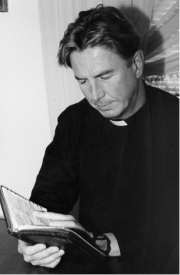 Saalemin katto ja seinät eivät kuitenkaan olleet tarpeeksi avarat Sepon persoonallisille lahjoille, ja Hakunilan seurakunnan syntyvaiheiden taisteluissa hän sai ymmärryksen siirtyä luterilaisen kirkon pariin. Kenties siellä olisi tilaa ja avaruutta vähän enemmän. Kuopiossa, Sepon syntymäkaupungissa, hänet vihittiin papiksi. Vihkijänä toimi piispa Wille Riekkinen, ja ystävyys Willen kanssa yhteisen palloharrastuksen lomassa toi myös yhteisiä saunailtoja… Seppo pääsi kuitenkin takaisin kutsumuksensa tielle Kristuksessa Jeesuksessa, kun hänet siunattiin ulkosuomalaisten papiksi Yhdysvaltojen Seattleen. Siis aivan läntisimpään länteen! Tämä oli erityisen siunattua aikaa Sepon työssä. Luimme muun muassa Tatarstanissa ollessamme riemullisia viestejä siitä, kuinka Sepon saarnojen aikana ihmisiä tuli uskoon. Samalla tuli tietysti vastustusta, kun kirkkoneuvostossa oli myös niitä, joilla ei ollut henkilökohtaista suhdetta Jeesukseen. Seppo valittiin kuitenkin kirkkoherraksi, ja työ jatkui siunattuna. Viestitin hänelle: ole sinä vain aivan rauhassa kirkkoherra, mutta muista kuitenkin, kuka on kirkon Herra! Tätä seuraavaa muistoa en voi ohittaa Sepon ja minun elämääni liittyen. Olimme perheenä kutsuttuina aivan kaukaisimpaan itään, Tyynenmeren rannan Habarovskiin, jonne minut oli kutsuttu saarnaamaan eräässä Kauko-Idän konferenssissa. Minulle nousi Jumalan Sanasta tekstikohta 2.Kun.3. Kun pääsin jakeeseen 3:15: ”Mutta tuokaa minulle nyt kanteleensoittaja. Ja kun kanteleensoittaja soitti, niin Herran käsi laskeutui Elisan päälle”, minut täytti sisäinen murtuneisuuden voitelu. Katsoessani salissa ollutta pianoa en voinut olla itkemättä. En tiedä ymmärsikö kukaan mitä oli tapahtumassa, salissa oli ehkä tuhat ihmistä. Kun hetkeksi aikaa pysähdyin katselemaan tätä sisäistä näkyä, näin Sepon… Jatkoin saarnaa, mutta sisimmässäni rukoilin veljeni Sepon puolesta. Siirryin lähemmäksi salissa olevaa pianoa, joka oli tosiasiassa todella kallisarvoinen flyygeli, ainakin sisäisissä silmissäni. Kun kosketin tuota herkkää instrumenttia, se nousi kuin pystyyn. Samalla saarnassani mainitsin, että pianossa on sekä valkoisia ja mustia koskettimia. Mustat koskettimet ovat elämämme riitasointuja, mutta silloin kun herkkä soitin saa olla Mestarin kädessä, se antaa täyteläisen, ehyen ja kokonaisen äänen, silloin kuin molempia koskettimia soitetaan yhdessä.Näin, että Sepon elämässä oli alkanut mustien koskettimien aika. Kannel oli mennyt epävireeseen. Voi, jospa me, jotka näemme tämän, ymmärtäisimme silloin tehtävämme esirukoilijoina. Seppo ilmoitti kohta muutosta Yhdysvaltojen eteläisimpään kärkeen Floridaan, jossa hän palveli edelleen kirkon pappina. Mukaan tuli myös Suomi-juhlat suomalaiseen tapaan, jossa viini virtasi. Eikka Grön, Riku Sorsa ja muut Suomi-Floridan kuuluisuudet olivat tietysti papin ystäväpiirissä. Mutta liha on liha, vaikka kuinka olisi Jumalan kutsu ja valtavat lahjat. Kohta alkoivat tulla ilmi avioliiton vaikeudet, vaikka niitä avo-Mersun kuvilla yritettiinkin peitellä. Näihin aikoihin lähetin Sepolle viestin Tatarstanista vastauksena heidän uima-allaskuviinsa, että me asumme lasten kanssa asunnossa, jossa on jopa vessassa jääkaappi. Sanoin, ettei edes teillä Amerikassa ole näin varusteltuja kämppiä! En toki maininnut, että huoneemme Kamazin vanhassa teollisuusrakennuksessa oli niin pieni, ettei jääkaappi siihen mitenkään mahtunut, koska nukuimme aivan vieri vieressä. Olihan se samalla nykyaikaista ekolämmitystä. Mutta herätyksen tulet palavat, ihmisiä tulee uskoon ja Pyhä Henki täyttää heidät. Miten ovat asiat Floridassa? Lyhyt, paljon kertova ja surullinen vastaus tuli pian. Olemme muuttamassa takaisin Suomeen. Mestari ei enää ohjannut soittajansa kättä. Eikä löytynyt sopivaa kanteleenvirittäjän apulaista, minä ennen kaikkea itse mukaan lukien. Kerrankin menin tapaamaan Seppoa aivan tarkoituksella mukanani totuuden ja toimen sanoja eli moukari, joka kallionkin murskaa. Olisi ehkä pitänyt olla mukana enemmänkin Kristuksessa öljyä, viiniä ja sidetarpeita eli Kristuksen rakkautta ja sääliä, ja auttaa tien sivuun joutunut ja ryöstetty majataloon parantumaan ja hoitoa saamaan. Myöhemmin muistin tilanteet, jolloin sokea, absoluuttisen sävelkorvan omaava pianonvirittäjä kävi virittämässä Sepon pianoa. En muista, että hänellä olisi ollut instrumenttilaukussaan moukaria…   Seuraava viesti kuului: Lena on jättänyt avioerohakemuksen. Joskus näyttää siltä, että onko mustille koskettimille loppua ollenkaan. Mutta kuten pianossakin, niitä on sittenkin Jumalan Sanan mukaan vain rajallinen määrä. Myöhemmin Seppo sairastui omien sanojensa mukaan long covidiin, koska ei halunnut asiaa toisin ilmaista. Tosiasiassa oli kysymyksessä jo pitkälle edennyt syöpä. Seppo ei enää halunnut vaivata meitä erityisrukouksilla sairauden parantumiseksi, sanoi vain rukoilevansa meidän puolestamme, sillä kohta hän nousee ja julistaa jälleen Jumalan suuria tekoja. Muutamia päiviä ennen kirkkauteen siirtymistä Sepon luokse tuli kirkon pappi. Nuorimman veljeni todistuksen mukaan Seppo oli sanonut tuon tapaamisen jälkeen: 28 vuotta sitten katkennut yhteys on palannut. Voi, kunpa saisin vielä tavata poikiani ja vaimoani! Kuinka monta mustaa kosketinta onkaan pianossa? Toivomaansa tapaamista ei kuitenkaan enää Sepolle suotu. Tärkeintä on, että vaikka me olisimme uskottomat, pysyy Hän kuitenkin uskollisena, sillä itseään Hän ei kieltää voi! Mestari viritti soittimensa uudelleen hetkeksi aikaa ja nosti herkän Seppo Juhani- nimisen soittimen pystyyn niin kuin kanteleen. Kerran soi kanteleeni kauniimmin! Kunnia Jumalalle ja Karitsalle, joka valtaistuimella istuu! *****************************************************************************************************Edessämme on pääsiäisen ja helluntain juhlat täällä Ukrainassa. Siinäkin asiassa on tapahtunut nöyrtymistä, ja seurakunnat ovat palanneet jälleen samaan juhla-aikatauluun venäläisten veljien kanssa. Samalla valmistaudumme jo kesän haasteisiin, joihin voi Jumalan johdatukseen mukaan sisältyä jälleen matkat itäalueille, Venäjän ja Keski-Aasian suuntaan. Rukoillaan! Jos Jumala suo, tulemme käymään Suomessa alkaen kesäkuun alusta. Joitakin kokousvierailuja on jo alustavasti sovittu:15.6. Kangasniemi (Paikka tarkentuu myöhemmin. Lisätietoa esim. meiltä, puh. tai s-posti)16.6. Juuka, klo 15.00, Suoja, Kirkkotie 421.-22.6 (juhannus), Sanan Keidas, Hoilolan raja-asema, Tuupovaara Rukoillaan, että nämä herätystapaamiset järjestyvät; että ne olisivat todellisia herätystapaamisia. Suomi tarvitsee Herran Jeesuksen todistuksen herätyksen! Rukoillaan myös, että mahdollisimman monet pääsevät mukaan. Aika on hyvin rajallinen, ja jos herätys ei pian pääse murtautumaan läpi, joudumme kohta kaikki sodan jalkoihin. Se on sitten toisenlaista, Jumalan sallimuksen herätystä.   Siunatuin, innokkain ja odottavin lähetysterveisin,Juha ja Sanna sekä Johannes, Daniel, Josef, Benjamin ja SusannaKIITOS RUKOUKSISTA JA KAIKENLAISESTA MUKANAOLOSTA, RAKKAAT LÄHETYKSEN JA PERHEEMME YSTÄVÄT!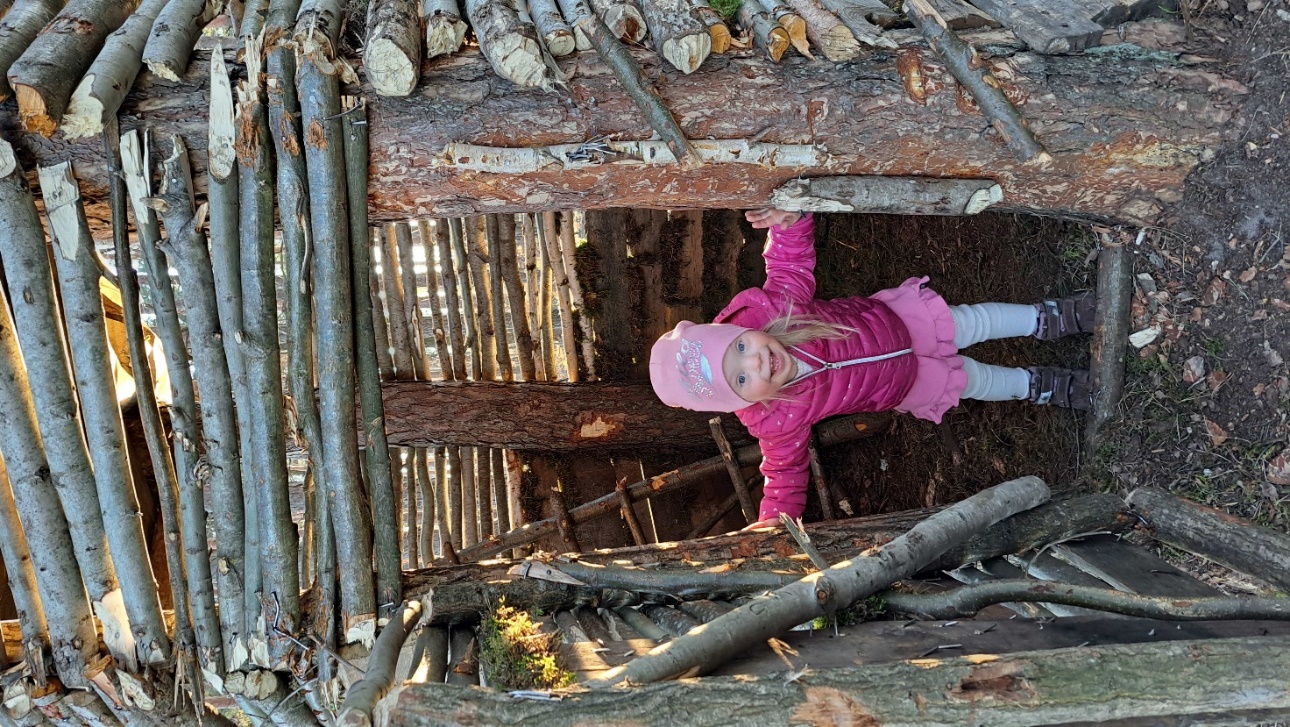 Päivänsäteemme ja kullanmurumme Susanna poikien rakentamassa majassa kiittää esirukouksista!